Message Outline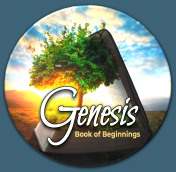 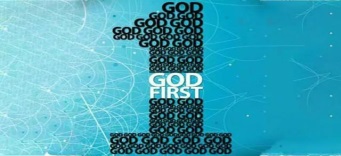 FIRSTs from Genesis: FIRST BeginningsGenesis 1Intro: New series on Genesis…FIRSTs from FIRST Book of Bible…Observations on Genesis 1___________________________________________________________________________________________________________________________Christian Theories on CreationDifference between Church dogma, doctrine, and opinion…     -The WHO of Creation: Dogma… (“I believe in God the Father Almighty CREATOR of heaven and earth.”)     -The HOW of Creation: Doctrine… a) ___________________________________       Theory:			Problems:b) ___________________________________        Theory:			Problems:c) ___________________________________       Theory:			Problems:Today’s Takeaways from Genesis 11) ___________________________________Don’t lose sight of the WHO in the HOW...That means you are chosen, not chanced…2) ___________________________________It ain’t about you…it includes you but it’s bigger than just you! (cf.1:27)3) ___________________________________God’s Word and God’s actions are tied together…4) ___________________________________All good, all the time…in the beginning.Message Outline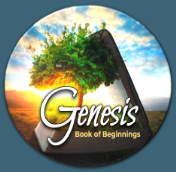 FIRSTs from Genesis: FIRST BeginningsGenesis 1Intro: New series on Genesis…FIRSTs from FIRST Book of Bible…Observations on Genesis 1___________________________________________________________________________________________________________________________Christian Theories on CreationDifference between Church dogma, doctrine, and opinion…     -The WHO of Creation: Dogma… (“I believe in God the Father Almighty CREATOR of heaven and earth.”)     -The HOW of Creation: Doctrine… a) ___________________________________       Theory:			Problems:b) ___________________________________        Theory:			Problems:c) ___________________________________       Theory:			Problems:Today’s Takeaways from Genesis 11) ___________________________________Don’t lose sight of the WHO in the HOW...That means you are chosen, not chanced…2) ___________________________________It ain’t about you…it includes you but it’s bigger than just you! (cf.1:27)3) ___________________________________God’s Word and God’s actions are tied together…4) ___________________________________All good, all the time…in the beginning.Message OutlineFIRSTs from Genesis: FIRST BeginningsGenesis 1Intro: New series on Genesis…FIRSTs from FIRST Book of Bible…Observations on Genesis 1___________________________________________________________________________________________________________________________Christian Theories on CreationDifference between Church dogma, doctrine, and opinion…     -The WHO of Creation: Dogma… (“I believe in God the Father Almighty CREATOR of heaven and earth.”)     -The HOW of Creation: Doctrine… a) ___________________________________       Theory:			Problems:b) ___________________________________        Theory:			Problems:c) ___________________________________       Theory:			Problems:Today’s Takeaways from Genesis 11) ___________________________________Don’t lose sight of the WHO in the HOW...That means you are chosen, not chanced…2) ___________________________________It ain’t about you…it includes you but it’s bigger than just you! (cf.1:27)3) ___________________________________God’s Word and God’s actions are tied together…4) ___________________________________All good, all the time…in the beginning.